.Start on first up-tempo beat after long strings intro 35 secs (start on 36secs) 118bpm – 4mins 45secsMusic available on Amazon, iTunes - No Tags Or Restarts[1-8] R cross shuffle, L side rock/recover, ¼ L toaster, R fwd, ⅜ L pivot turn[9-16] On diagonal: R fwd shuffle, ½ R and walk back 2, L back rock/kick recover, L fwd shuffle[17-24] ⅛ L square to wall & R step touch, L full turn side L into L triple on spot, R fwd shuffle[25-32] L fwd, ½ R pivot turn, L fwd shuffle, R traditional jazz box[33-40] R cross rock/recover, R side, L cross touch, L ball cross, vine L 2 & dip, ¼ L shuffle[41-48] Snake turn: R fwd, ¼ L pivot, R cross, ½ R hinge, L cross, ¼ L, ½ L[49-56] R fwd rock/recover, R back lock, L touch back, ¼ L pivot turn, 2 paddle turns ½ L[57-64] L weave 2, ¼ R toaster, L fwd, ½ R pivot turn, L fwd shuffleWebsite: www.thedancefactoryuk.co.uk Email: info@thedancefactoryuk.co.ukPlease Note: we like to check and approve all Videos of our dances before they are linked to this site.- A&P.Silhouettes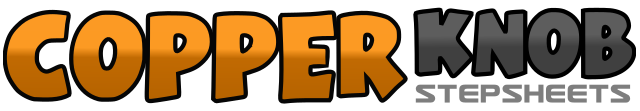 .......Count:64Wall:2Level:Intermediate.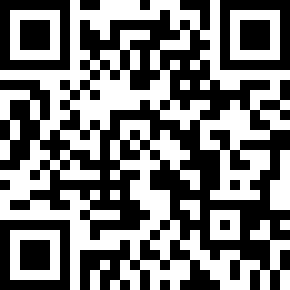 Choreographer:Alison Metelnick (UK) & Peter Metelnick (UK) - February 2017Alison Metelnick (UK) & Peter Metelnick (UK) - February 2017Alison Metelnick (UK) & Peter Metelnick (UK) - February 2017Alison Metelnick (UK) & Peter Metelnick (UK) - February 2017Alison Metelnick (UK) & Peter Metelnick (UK) - February 2017.Music:Silhouette - Tom OdellSilhouette - Tom OdellSilhouette - Tom OdellSilhouette - Tom OdellSilhouette - Tom Odell........1&2Cross step R over L, step L side, cross step R over L3-4Rock L side, recover weight on R5&6Turning ¼ left step L back, step R together, step L forward (9 o’clock)7-8Step R forward, pivot ⅜ left to face back diagonal (5 o’clock)1&2Towards diagonal step R forward, step L together, step R forward3-4Turning ½ right step L back, step R back (11 o’clock)5-6Rock L back and kick R forward, recover weight on R7&8Step L forward, step R together, step L forward1-2Turning ⅛ left step R side, touch L together (9 o’clock)3-4Turning ¼ left step L forward, turning ½ left step R back5&6Turning ¼ left step L side, step R together, step L together (9 o’clock)7&8Step R forward, step L together, step R forward1-2Step L forward, pivot ½ right (3 o’clock)3&4Step L forward, step R together, step L forward5-8Step R forward, cross step L over R, step R side, step L side1-2Cross rock R over L, recover weight on L&3Step R side, cross touch L over R&4Step L side, cross step R over L5-6Step L side, cross step R behind L (dip down)7&8Turning ¼ left step L forward, step R together, step L forward (12 o’clock)1-2Step R forward, pivot ¼ left (9 o’clock)3-4Cross step R over L, turning ¼ right step L back (12 o’clock)5-6Turning ¼ right step R side (3 o’clock), cross step L over R7-8Turning ¼ left step R back (12 o’clock), turning ½ left step L forward (6 o’clock)1-2Rock R forward, recover weight on L3&4Step R back, lock L over R, step R back5-6Touch L back, turning ¼ left down (3 o’clock)&7&82 paddle turns turning ½ left (9 o’clock)1-2Cross step R over L, step L side3&4Turning ¼ right step R back, step L together, step R forward (12 o’clock)5-6Step L forward, pivot ½ right (6 o’clock)7&8Step L forward, step R together, step L together